1. Израчунај: 70-2=60+(10-2)=60+8=__2. Израчунај за колико је најмањи једноцифрени број мањи од највећег броја 5. десетице.A. 41Б. 21В. 313. Милан је у пикаду освојио 7 поена, а Стефан 70 поена. Колико поена је Стефан освојио више од Милана?А. 43Б. 63В. 51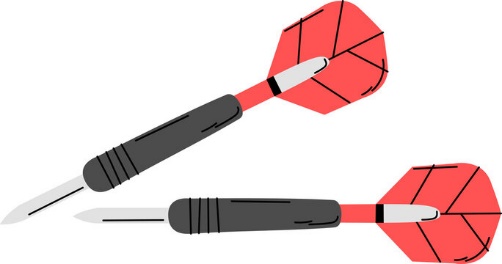 4. Израчунај како је приказано: 50-7=40+(10-7)=40+__=__5. __-1=89- Означи број који недостаје:А. 80Б. 83В. 906. 50-__=43- Означи број који недостаје:А. 11Б. 6В. 77. Највећи број 6. десетице умањи за први следбеник броја 8. Израчунај разлику.А. 49Б. 39В. 518. Одреди број који је за 3 мањи од првог парног следбеника броја 96.А. 99Б. 95В. 879. Умањилац је збир бројева 3 и 4, а умањеник је разлика бројева 70 и 40. Израчунај разлику.А. 34Б. 18В. 2310. Милица је, шетајући шумом, набрала 60 шумских јагода. На путу до куће она је појела 4 јагоде, а њена сестра 7 јагода. Колико је јагода остало Милици?А. 43Б. 52В. 4911. Наташа је замислила неки број. Умањила га је за најмањи парни број и добила 78. Који је број замислила?А. 60Б. 90 В. 8012. Израчунај: 40-5=__13. Израчунај: 100-5=__.А. 85Б. 95В. 7314. Деда је упецао укупно 40 риба, али је унук вратио у воду 16 риба. Колико је риба остало у мрежи?А. 15Б. 24В. 34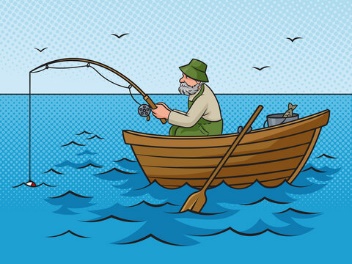 15. 40-6=30+(10-6)=30+4=34- Да ли је наведена једнакост тачна?А. ДаБ. Не